О проведении плановой  выездной проверки сельского поселения Зяк-Ишметовский сельсовет муниципального района Куюргазинский район Республики Башкортостан	18 октября 2017 года Управлением Россельхознадзора по Республике Башкортостан проведена плановая выездная проверка в отношении администрации сельского поселения Зяк-Ишметовский сельсовет муниципального района Куюргазинский район Республики Башкортостан. В ходе  проверки  нарушений  земельного  законодательства  не  выявлено. 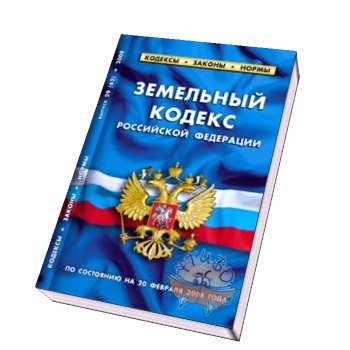 